Please reserve the following: Event Sponsors (unless otherwise noted, includes admission for ten):[  ] Platinum @ $100,000					$_____________[  ] Golden @ $50,000 						$_____________[  ] Champion @ $25,000					$_____________[  ] Defender @ $15,000						$_____________[  ] Advocate @ $10,000 					$_____________[  ] Leader @ $5,000						$_____________[  ] Partner @ $3,000 						$_____________			[  ] Sponsor Ticket @ $1,500 – virtual admission for one 		$_____________Donations: 		[  ] I am unable to join you this year, but would like to support NARAL Pro-Choice America’s work in the amount of:     		$_____________				DESIGNATION REQUIRED: If no designation is made, your gift will automatically be allocated to NARAL Pro-Choice America, 501(c)(4). To split your gift between the two organizations, please indicate the percentages, below:______  NARAL Pro-Choice America is a 501(c)(4) organization for electoral & lobbying activities. Contributions, while not tax-deductible, are the best way to make political change. No funds will be earmarked or reserved for any political purpose. The first $10 of your annual gift keeps your membership status active for an additional year.______  NARAL Pro-Choice America Foundation is a 501(c)(3) organization for non-political, educational activities. Contributions are tax-deductible, with the exception of the value of any benefits provided.[ ] Check enclosed: Make payable to either NARAL Pro-Choice America (c4) OR NARAL Pro-Choice America Foundation (c3)[ ] Pay Online: www.naral.org/Peninsula21[ ] Please CHARGE my account: ___VISA ___MasterCard ___ American Express ___Discover/NOVUSName (as it appears on card) ___________________________________________________________________                                                                                                                                    Card Number _________________________________________________________ Expiration _____________                                             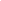 Billing Address ______________________________________________________________________________	Primary Phone: ________________________  Email: _______________________________________________Signature: __________________________________________________________________________________Questions?  Please contact Lydia Harrington // LHarrington@naral.org or (415) 500-8126To mail in a check: 1725 Eye St NW, Ste. 900, Washington, DC  20006Please note that USPS has been experiencing delaysc3 Tax ID: 52-1100361  // c4 Tax ID: 13-2630359